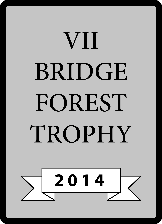 1111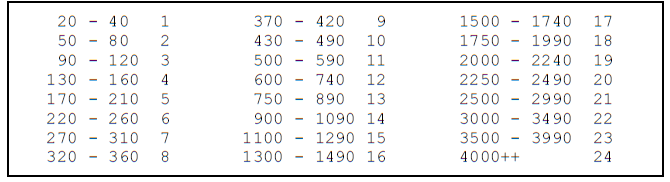 BoardVulContractLeadTricksScoreScoreIMPSIMPSBoardVulContractLeadTricksNSEWHV21NS22EW23All24-25EW26All27-28NS29All30-SumBoardVulContractLeadTricksScoreScoreIMPSIMPSBoardVulContractLeadTricksNSEWHV21NS22EW23All24-25EW26All27-28NS29All30-Sum